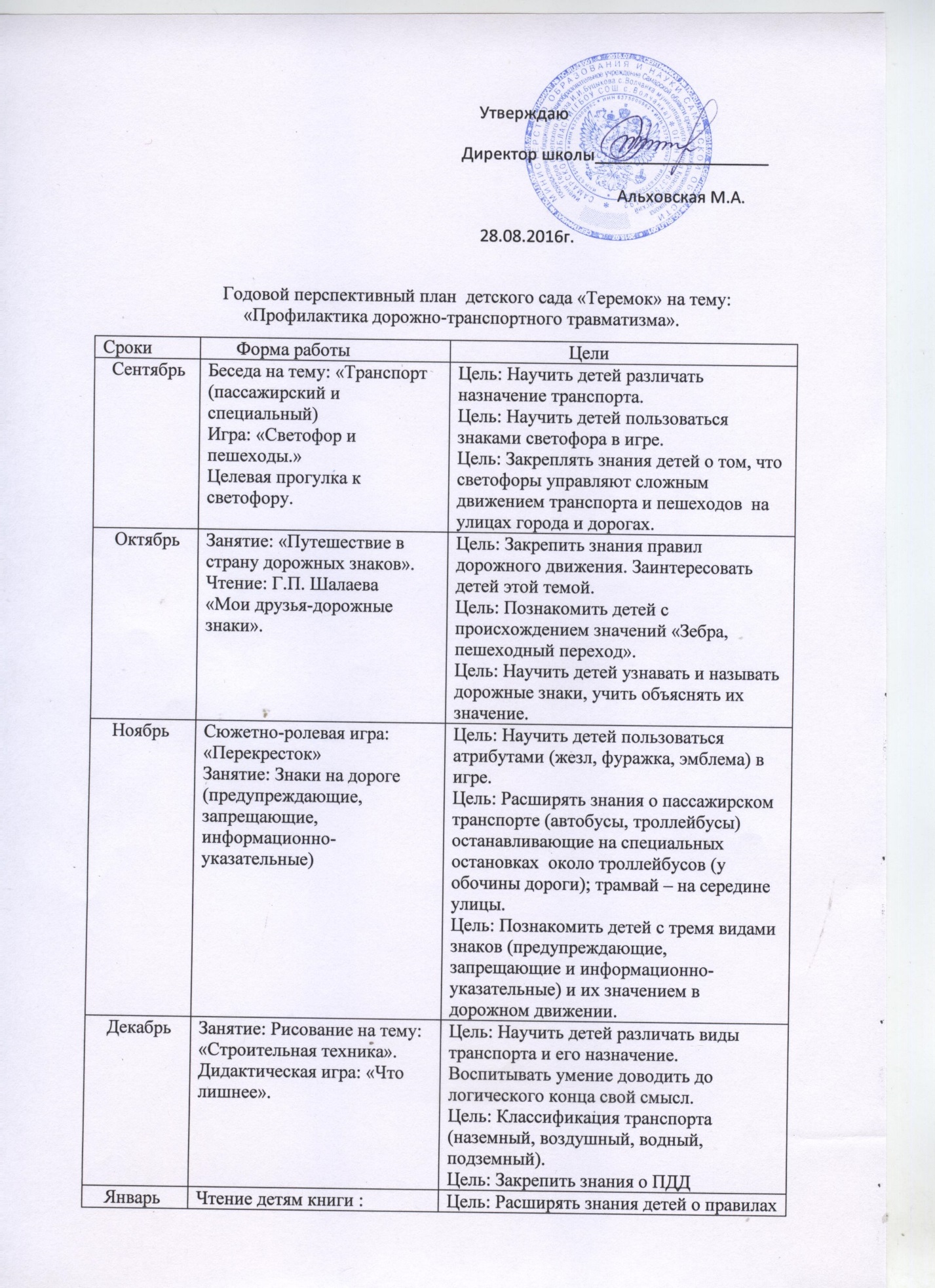    ЯнварьЧтение детям книги :М.И. Радзиевской «Ты и дорога».Занятие: «Поведение пассажиров при посадке в транспорт».Игра: «Домино с дорожными знаками».Цель: Расширять знания детей о правилах поведении на дороге.Цель: Объяснить детям что, посадка и высадка пассажиров разрешается только на остановках. Пассажиры не должны придерживать двери, когда они закрываются, открывать их, пока автобус не остановится. Высовываться из окна, бегать по салону.Цель: Научить детей использовать знания о дорожных знаках в игре.   ФевральИгра: «Найди свой домик»(транспорт водный, воздушный, наземный).Рисование на тему: «Мой друг светофор».Беседа о том, что для пешеходов имеется специальный светофор, без желтого цвета.Цель: Закрепить умение различать и быстро находить различные виды транспорта.Цель: Научить располагать цвета светофора в правильной последовательности (красный, желтый, зеленый).Цель: Научить детей различать светофор для машин и для пешеходов (внутри изображены человечки).    МартДидактическая игра: «Разложить и назвать знаки» (предупреждающие, треугольники красного цвета; запрещающие, круги красного цвета; информационно-указательные, треугольники синего цвета)Чтение: «Ты и дорога». Стр.35 Л.И.Радзиевская«Азбука безопасности».Цель: Научить детей различать предупреждающие и информационно-указательные знаки.Цель: Улиц в городе много, место пересечения улиц называется перекрестком.Цель: Уточнить представления детей о значении дорожных знаков в безопасности детей.   АпрельБеседа на тему: «Дисциплина на дороге-залог безопасности».Игра: «Светофор» - на определенный цветовой сигнал выполнить определенные движения.Аппликация: Автобус, самолет, грузовик (коллективная работа).Цель: Закрепить полученные знания о знании дорожных знаков.Цель: Закрепить знания о значении цветов на светофоре красного, желтого, зеленого.Цель: Отобразить в работе разнообразие видов транспорта.  МайРазвивающая игра: «Учим дорожные знаки».Вечер загадок о транспорте Чтение стихов и загадок: «О дорожном порядке». Цель: Познакомить детей с дорожными плакатами.Цель: Нацелить детей на запоминание различного вида транспорта в форме загадок.Цель: Знакомить детей с правилами поведения на дороге; учить называть знаки.   ИюньСловестная игра: «Это я, это я, это все мои друзья». Заучивание считалки: «Светофор».Цель: В игровой форме закрепить с детьми правила поведения на дороге.Цель: Закрепить знание детьми значение сигналов светофора при помощи художественного слова.   ИюльДидактическая игра: «Кто больше назовет транспорта (воздушный, водный, наземный).Беседа о поведении пассажиров в общественном транспорте.Рассматривание плакатов с изображением ситуаций на дороге.Цель: Закреплять умение различать виды транспорта и его разнообразие.Цель: Научить детей вести себя правильно при пользовании общественным транспортом.Цель: Предвидеть дорожные ситуации, разбор ситуаций, научиться избегать дорожных ситуаций.АвгустЦелевая прогулка: «Наблюдение за движением транспорта и работой водителя».Чтение: Сергей Волков «Правила дорожного движения».Игра: «Найди такой знак».Цель: Расширять знания детей об улице: дорога делится на две части (проездную и тротуары).Цель: Использовать художественное слово при ознакомлении с правилами поведения на дороге.Цель: Закрепить умение находить нужный знак и объяснять его значение.